Sample Assessment Outline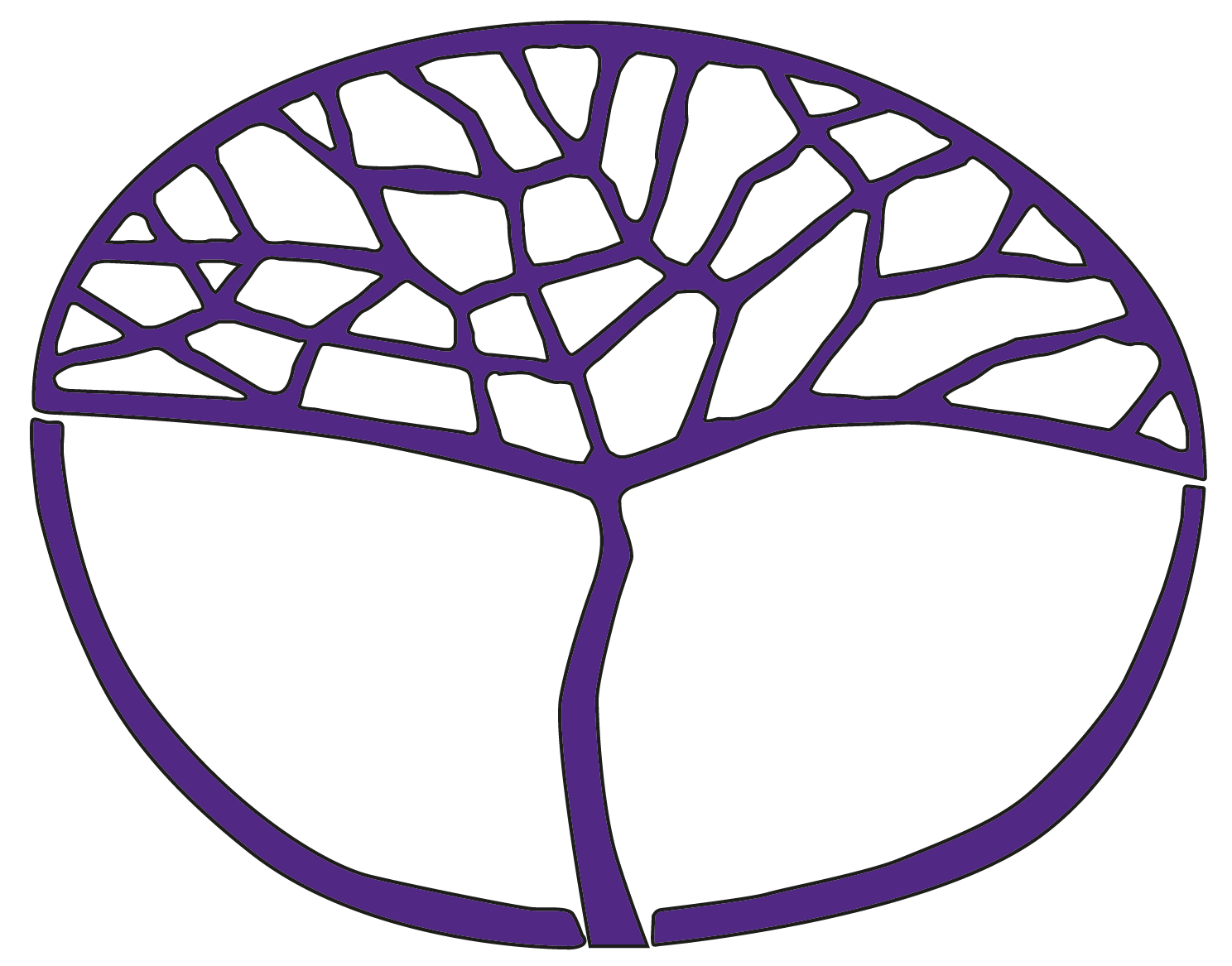 Human BiologyGeneral Year 11Acknowledgement of CountryKaya. The School Curriculum and Standards Authority (the Authority) acknowledges that our offices are on Whadjuk Noongar boodjar and that we deliver our services on the country of many traditional custodians and language groups throughout Western Australia. The Authority acknowledges the traditional custodians throughout Western Australia and their continuing connection to land, waters and community. We offer our respect to Elders past and present.Copyright© School Curriculum and Standards Authority, 2023This document – apart from any third-party copyright material contained in it – may be freely copied, or communicated on an intranet, for non-commercial purposes in educational institutions, provided that the School Curriculum and Standards Authority (the Authority) is acknowledged as the copyright owner, and that the Authority’s moral rights are not infringed.Copying or communication for any other purpose can be done only within the terms of the Copyright Act 1968 or with prior written permission of the Authority. Copying or communication of any third-party copyright material can be done only within the terms of the Copyright Act 1968 or with permission of the copyright owners.Any content in this document that has been derived from the Australian Curriculum may be used under the terms of the Creative Commons Attribution 4.0 International licence.DisclaimerAny resources such as texts, websites and so on that may be referred to in this document are provided as examples of resources that teachers can use to support their learning programs. Their inclusion does not imply that they are mandatory or that they are the only resources relevant to the course. Teachers must exercise their professional judgement as to the appropriateness of any they may wish to use.Sample assessment outlineHuman Biology – General Year 11Unit 1 and Unit 2Assessment type (from syllabus)Assessment type weighting 
(from syllabus)Assessment task weightingWhen/due date/start and submission dateAssessment taskInvestigation40%20%Semester 1Weeks 12–15Assessment task 4: Dietary requirementsStudents work in groups to plan and conduct the investigation and summarise their findings in a live or virtual poster presentation. Each student will prepare a written report to communicate their findings. Planning, working safely and group contributions will be monitored via student logbooks, responses to reflection questions, peer and self-assessments and teacher observations.  Time: 12 hoursInvestigation40%20%Semester 2Weeks 4–7Assessment task 5: Factors affecting the circulatory systemStudents work in groups to plan and conduct the investigation and summarise their findings in a live or virtual poster presentation. Each student will prepare a written report to communicate their findings. Planning, working safely and group contributions will be monitored via student logbooks, responses to reflection questions, peer and self-assessments and teacher observations.  Time: 13 hoursProject30%15%Semester 1Weeks 10–11Assessment task 3: Robotic technology in new surgical techniquesStudents will work individually to analyse and synthesise information from at least two different sources to explain the relevant scientific concepts involved and describe the impact and/or influence on society. Students will use their research to produce a science magazine article.Time: 8 hoursProject30%15%Semester 2Weeks 14–15Assessment task 8: The future for the dysfunctional kidneyStudents will work individually to analyse and synthesise information from at least two different sources to explain the relevant scientific concepts involved and describe the impact and/or influence on society. Students will use their research to produce a video or an animation.Time: 8 hoursPractical assessment10%5%Semester 1Week 6Assessment task 1: Microscopes and exchange of materialsStudents will work individually to demonstrate their ability to manipulate apparatus, make observations and take accurate readings to safely collect meaningful data.Time: 50 minutesPractical assessment10%5%Semester 2Week 13Assessment task 7: Health checks Students will work in pairs to carry out health checks demonstrating their ability to manipulate apparatus and take accurate readings to safely collect meaningful data. Students will then work individually to analyse and explain the data.Time: 50 minutesSupervised written assessment20%10%Semester 1Week 9Assessment task 2: Digestive and musculoskeletal systemsStudents will work individually to answer short and extended answer questions on the digestive and musculoskeletal systems.Time: 50 minutesSupervised written assessment20%10%Semester 2Week 10Assessment task 6: Respiratory systemStudents will work individually to answer short and extended answer questions on the respiratory system.Time: 50 minutesTotal100%100%